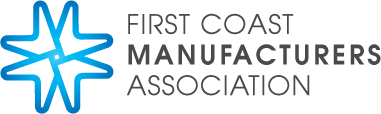 LEADING DIVERSITY & INCLUSION IN TODAY’S WORLD An Executive Level Leadership Training ProgramRegister Now For This New Program Offering On November 10, 2020Register Now For This New Program Offering On November 10, 2020Announcing a new program offering as part of the FCMA Leadership Academy Leading Diversity & Inclusion In Today’s World—For Executive LevelFCMA is very excited to announce a new training program as part of our Leadership Academy, Leading Diversity & Inclusion in Today’s World.  Target audiences are Executive Leadership (owners, CEO’s, Presidents, Vice Presidents, General Managers, Plant Managers) and Senior Human Resources Managers who are responsible for legal compliance with all U.S. labor laws as well as employee labor relations within any manufacturing or business operation.The course is intended to address the critical topics of leading diversity and inclusion for employee groups as they relate labor law compliance and labor relations including suggested best practices and implementation strategies for making meaningful change within your organization. During the program, we will review labor related challenges facing companies today, examples of industry leaders and best practices as well as analysis of those that have publicly failed, how to develop a diversity and inclusion philosophy statement, and how to establish an action plan and deployment strategy including responsible parties, deliverables, and dates.This new offering from FCMA represents one 2-hour virtual class taught by Dynamic Corporate Solutions, Inc. and will run from 8:00 – 10:00 AM, and is scheduled to take place on Tuesday, November 10, 2020.  Tuition cost is $280 per student all-inclusive for FCMA members and $330 for non-members.  We are now taking on-line registrations for this new program. Class size is limited! Open slots are filled on a first come/first serve basis.  Go https://fcma.memberclicks.net/diversity-executive#/ to register on-line, or for more information, please contact Mike Templeton at mike@templetonms.com or the FCMA office at information@fcmaweb.com Announcing a new program offering as part of the FCMA Leadership Academy Leading Diversity & Inclusion In Today’s World—For Executive LevelFCMA is very excited to announce a new training program as part of our Leadership Academy, Leading Diversity & Inclusion in Today’s World.  Target audiences are Executive Leadership (owners, CEO’s, Presidents, Vice Presidents, General Managers, Plant Managers) and Senior Human Resources Managers who are responsible for legal compliance with all U.S. labor laws as well as employee labor relations within any manufacturing or business operation.The course is intended to address the critical topics of leading diversity and inclusion for employee groups as they relate labor law compliance and labor relations including suggested best practices and implementation strategies for making meaningful change within your organization. During the program, we will review labor related challenges facing companies today, examples of industry leaders and best practices as well as analysis of those that have publicly failed, how to develop a diversity and inclusion philosophy statement, and how to establish an action plan and deployment strategy including responsible parties, deliverables, and dates.This new offering from FCMA represents one 2-hour virtual class taught by Dynamic Corporate Solutions, Inc. and will run from 8:00 – 10:00 AM, and is scheduled to take place on Tuesday, November 10, 2020.  Tuition cost is $280 per student all-inclusive for FCMA members and $330 for non-members.  We are now taking on-line registrations for this new program. Class size is limited! Open slots are filled on a first come/first serve basis.  Go https://fcma.memberclicks.net/diversity-executive#/ to register on-line, or for more information, please contact Mike Templeton at mike@templetonms.com or the FCMA office at information@fcmaweb.com First Coast Manufacturers Association| 1615 Huffingham Rd, Ste 2, Jacksonville, FL 32216 | (904) 296-9664First Coast Manufacturers Association| 1615 Huffingham Rd, Ste 2, Jacksonville, FL 32216 | (904) 296-9664